December 28, 20XX - January 3, 20XX     Week 53December 28, 20XX - January 3, 20XX     Week 53December 28, 20XX - January 3, 20XX     Week 53December 28, 20XX - January 3, 20XX     Week 53December 28, 20XX - January 3, 20XX     Week 53December 28, 20XX - January 3, 20XX     Week 53December 28, 20XX - January 3, 20XX     Week 53December 28, 20XX - January 3, 20XX     Week 53December 28, 20XX - January 3, 20XX     Week 53December 28, 20XX - January 3, 20XX     Week 53MondayMondayTuesdayTuesdayWednesdayWednesdayThursdayThursdayFridayFridaySaturdaySaturdaySundaySunday28282929303031311122336:006:006:006:006:00New Year's Day6:006:007:007:007:007:007:007:007:008:008:008:008:008:008:008:009:009:009:009:009:009:009:0010:0010:0010:0010:0010:0010:0010:0011:0011:0011:0011:0011:0011:0011:0012:0012:0012:0012:0012:0012:0012:001:001:001:001:001:001:001:002:002:002:002:002:002:002:003:003:003:003:003:003:003:004:004:004:004:004:004:004:005:005:005:005:005:005:005:006:006:006:006:006:006:006:007:007:007:007:007:007:007:008:008:008:008:008:008:008:009:009:009:009:009:009:009:0010:0010:0010:0010:0010:0010:0010:0011:0011:0011:0011:0011:0011:0011:00Page 1     Data provided ‘as is’ without warrantyPage 1     Data provided ‘as is’ without warrantyPage 1     Data provided ‘as is’ without warrantyPage 1     Data provided ‘as is’ without warrantyJanuary 4 - 10, 20XX     Week 1January 4 - 10, 20XX     Week 1January 4 - 10, 20XX     Week 1January 4 - 10, 20XX     Week 1January 4 - 10, 20XX     Week 1January 4 - 10, 20XX     Week 1January 4 - 10, 20XX     Week 1January 4 - 10, 20XX     Week 1January 4 - 10, 20XX     Week 1January 4 - 10, 20XX     Week 1MondayMondayTuesdayTuesdayWednesdayWednesdayThursdayThursdayFridayFridaySaturdaySaturdaySundaySunday44556677889910106:006:006:006:006:006:006:007:007:007:007:007:007:007:008:008:008:008:008:008:008:009:009:009:009:009:009:009:0010:0010:0010:0010:0010:0010:0010:0011:0011:0011:0011:0011:0011:0011:0012:0012:0012:0012:0012:0012:0012:001:001:001:001:001:001:001:002:002:002:002:002:002:002:003:003:003:003:003:003:003:004:004:004:004:004:004:004:005:005:005:005:005:005:005:006:006:006:006:006:006:006:007:007:007:007:007:007:007:008:008:008:008:008:008:008:009:009:009:009:009:009:009:0010:0010:0010:0010:0010:0010:0010:0011:0011:0011:0011:0011:0011:0011:00January 11 - 17, XX  Week 2January 11 - 17, XX  Week 2January 11 - 17, XX  Week 2January 11 - 17, XX  Week 2January 11 - 17, XX  Week 2January 11 - 17, XX  Week 2January 11 - 17, XX  Week 2January 11 - 17, XX  Week 2January 11 - 17, XX  Week 2January 11 - 17, XX  Week 2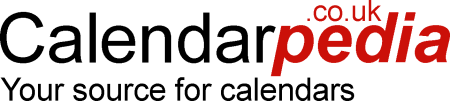 MondayMondayTuesdayTuesdayWednesdayWednesdayThursdayThursdayFridayFridaySaturdaySaturdaySundaySunday11111212131314141515161617176:006:006:006:006:006:006:007:007:007:007:007:007:007:008:008:008:008:008:008:008:009:009:009:009:009:009:009:0010:0010:0010:0010:0010:0010:0010:0011:0011:0011:0011:0011:0011:0011:0012:0012:0012:0012:0012:0012:0012:001:001:001:001:001:001:001:002:002:002:002:002:002:002:003:003:003:003:003:003:003:004:004:004:004:004:004:004:005:005:005:005:005:005:005:006:006:006:006:006:006:006:007:007:007:007:007:007:007:008:008:008:008:008:008:008:009:009:009:009:009:009:009:0010:0010:0010:0010:0010:0010:0010:0011:0011:0011:0011:0011:0011:0011:00Page 3     Data provided ‘as is’ without warrantyPage 3     Data provided ‘as is’ without warrantyPage 3     Data provided ‘as is’ without warrantyPage 3     Data provided ‘as is’ without warrantyJanuary 18 - 24, XX  Week 3January 18 - 24, XX  Week 3January 18 - 24, XX  Week 3January 18 - 24, XX  Week 3January 18 - 24, XX  Week 3January 18 - 24, XX  Week 3January 18 - 24, XX  Week 3January 18 - 24, XX  Week 3January 18 - 24, XX  Week 3January 18 - 24, XX  Week 3MondayMondayTuesdayTuesdayWednesdayWednesdayThursdayThursdayFridayFridaySaturdaySaturdaySundaySunday18181919202021212222232324246:006:006:006:006:006:006:007:007:007:007:007:007:007:008:008:008:008:008:008:008:009:009:009:009:009:009:009:0010:0010:0010:0010:0010:0010:0010:0011:0011:0011:0011:0011:0011:0011:0012:0012:0012:0012:0012:0012:0012:001:001:001:001:001:001:001:002:002:002:002:002:002:002:003:003:003:003:003:003:003:004:004:004:004:004:004:004:005:005:005:005:005:005:005:006:006:006:006:006:006:006:007:007:007:007:007:007:007:008:008:008:008:008:008:008:009:009:009:009:009:009:009:0010:0010:0010:0010:0010:0010:0010:0011:0011:0011:0011:0011:0011:0011:00Page 4     Data provided ‘as is’ without warrantyPage 4     Data provided ‘as is’ without warrantyPage 4     Data provided ‘as is’ without warrantyPage 4     Data provided ‘as is’ without warrantyJanuary 25 - 31, XX  Week 4January 25 - 31, XX  Week 4January 25 - 31, XX  Week 4January 25 - 31, XX  Week 4January 25 - 31, XX  Week 4January 25 - 31, XX  Week 4January 25 - 31, XX  Week 4January 25 - 31, XX  Week 4January 25 - 31, XX  Week 4January 25 - 31, XX  Week 4MondayMondayTuesdayTuesdayWednesdayWednesdayThursdayThursdayFridayFridaySaturdaySaturdaySundaySunday25252626272728282929303031316:006:006:006:006:006:006:007:007:007:007:007:007:007:008:008:008:008:008:008:008:009:009:009:009:009:009:009:0010:0010:0010:0010:0010:0010:0010:0011:0011:0011:0011:0011:0011:0011:0012:0012:0012:0012:0012:0012:0012:001:001:001:001:001:001:001:002:002:002:002:002:002:002:003:003:003:003:003:003:003:004:004:004:004:004:004:004:005:005:005:005:005:005:005:006:006:006:006:006:006:006:007:007:007:007:007:007:007:008:008:008:008:008:008:008:009:009:009:009:009:009:009:0010:0010:0010:0010:0010:0010:0010:0011:0011:0011:0011:0011:0011:0011:00Page 5     Data provided ‘as is’ without warrantyPage 5     Data provided ‘as is’ without warrantyPage 5     Data provided ‘as is’ without warrantyPage 5     Data provided ‘as is’ without warrantyFebruary 1 - 7, XX  Week 5February 1 - 7, XX  Week 5February 1 - 7, XX  Week 5February 1 - 7, XX  Week 5February 1 - 7, XX  Week 5February 1 - 7, XX  Week 5February 1 - 7, XX  Week 5February 1 - 7, XX  Week 5February 1 - 7, XX  Week 5February 1 - 7, XX  Week 5MondayMondayTuesdayTuesdayWednesdayWednesdayThursdayThursdayFridayFridaySaturdaySaturdaySundaySunday112233445566776:006:006:006:006:006:006:007:007:007:007:007:007:007:008:008:008:008:008:008:008:009:009:009:009:009:009:009:0010:0010:0010:0010:0010:0010:0010:0011:0011:0011:0011:0011:0011:0011:0012:0012:0012:0012:0012:0012:0012:001:001:001:001:001:001:001:002:002:002:002:002:002:002:003:003:003:003:003:003:003:004:004:004:004:004:004:004:005:005:005:005:005:005:005:006:006:006:006:006:006:006:007:007:007:007:007:007:007:008:008:008:008:008:008:008:009:009:009:009:009:009:009:0010:0010:0010:0010:0010:0010:0010:0011:0011:0011:0011:0011:0011:0011:00Page 6     Data provided ‘as is’ without warrantyPage 6     Data provided ‘as is’ without warrantyPage 6     Data provided ‘as is’ without warrantyPage 6     Data provided ‘as is’ without warrantyFebruary 8 - 14, XX  Week 6February 8 - 14, XX  Week 6February 8 - 14, XX  Week 6February 8 - 14, XX  Week 6February 8 - 14, XX  Week 6February 8 - 14, XX  Week 6February 8 - 14, XX  Week 6February 8 - 14, XX  Week 6February 8 - 14, XX  Week 6February 8 - 14, XX  Week 6MondayMondayTuesdayTuesdayWednesdayWednesdayThursdayThursdayFridayFridaySaturdaySaturdaySundaySunday8899101011111212131314146:006:006:006:006:006:006:007:007:007:007:007:007:007:008:008:008:008:008:008:008:009:009:009:009:009:009:009:0010:0010:0010:0010:0010:0010:0010:0011:0011:0011:0011:0011:0011:0011:0012:0012:0012:0012:0012:0012:0012:001:001:001:001:001:001:001:002:002:002:002:002:002:002:003:003:003:003:003:003:003:004:004:004:004:004:004:004:005:005:005:005:005:005:005:006:006:006:006:006:006:006:007:007:007:007:007:007:007:008:008:008:008:008:008:008:009:009:009:009:009:009:009:0010:0010:0010:0010:0010:0010:0010:0011:0011:0011:0011:0011:0011:0011:00Page 7     Data provided ‘as is’ without warrantyPage 7     Data provided ‘as is’ without warrantyPage 7     Data provided ‘as is’ without warrantyPage 7     Data provided ‘as is’ without warrantyFebruary 15 - 21, 20XX     Week 7February 15 - 21, 20XX     Week 7February 15 - 21, 20XX     Week 7February 15 - 21, 20XX     Week 7February 15 - 21, 20XX     Week 7February 15 - 21, 20XX     Week 7February 15 - 21, 20XX     Week 7February 15 - 21, 20XX     Week 7February 15 - 21, 20XX     Week 7February 15 - 21, 20XX     Week 7MondayMondayTuesdayTuesdayWednesdayWednesdayThursdayThursdayFridayFridaySaturdaySaturdaySundaySunday15151616171718181919202021216:006:006:006:006:006:006:007:007:007:007:007:007:007:008:008:008:008:008:008:008:009:009:009:009:009:009:009:0010:0010:0010:0010:0010:0010:0010:0011:0011:0011:0011:0011:0011:0011:0012:0012:0012:0012:0012:0012:0012:001:001:001:001:001:001:001:002:002:002:002:002:002:002:003:003:003:003:003:003:003:004:004:004:004:004:004:004:005:005:005:005:005:005:005:006:006:006:006:006:006:006:007:007:007:007:007:007:007:008:008:008:008:008:008:008:009:009:009:009:009:009:009:0010:0010:0010:0010:0010:0010:0010:0011:0011:0011:0011:0011:0011:0011:00XXXXXXXXPage 8     Data provided ‘as is’ without warrantyPage 8     Data provided ‘as is’ without warrantyPage 8     Data provided ‘as is’ without warrantyPage 8     Data provided ‘as is’ without warrantyFebruary 22 - 28, 20XX     Week 8February 22 - 28, 20XX     Week 8February 22 - 28, 20XX     Week 8February 22 - 28, 20XX     Week 8February 22 - 28, 20XX     Week 8February 22 - 28, 20XX     Week 8February 22 - 28, 20XX     Week 8February 22 - 28, 20XX     Week 8February 22 - 28, 20XX     Week 8February 22 - 28, 20XX     Week 8MondayMondayTuesdayTuesdayWednesdayWednesdayThursdayThursdayFridayFridaySaturdaySaturdaySundaySunday22222323242425252626272728286:006:006:006:006:006:006:007:007:007:007:007:007:007:008:008:008:008:008:008:008:009:009:009:009:009:009:009:0010:0010:0010:0010:0010:0010:0010:0011:0011:0011:0011:0011:0011:0011:0012:0012:0012:0012:0012:0012:0012:001:001:001:001:001:001:001:002:002:002:002:002:002:002:003:003:003:003:003:003:003:004:004:004:004:004:004:004:005:005:005:005:005:005:005:006:006:006:006:006:006:006:007:007:007:007:007:007:007:008:008:008:008:008:008:008:009:009:009:009:009:009:009:0010:0010:0010:0010:0010:0010:0010:0011:0011:0011:0011:0011:0011:0011:00XXXXXXXXPage 9     Data provided ‘as is’ without warrantyPage 9     Data provided ‘as is’ without warrantyPage 9     Data provided ‘as is’ without warrantyPage 9     Data provided ‘as is’ without warrantyFebruary 29 - March 6, XX  Week 9February 29 - March 6, XX  Week 9February 29 - March 6, XX  Week 9February 29 - March 6, XX  Week 9February 29 - March 6, XX  Week 9February 29 - March 6, XX  Week 9February 29 - March 6, XX  Week 9February 29 - March 6, XX  Week 9February 29 - March 6, XX  Week 9February 29 - March 6, XX  Week 9MondayMondayTuesdayTuesdayWednesdayWednesdayThursdayThursdayFridayFridaySaturdaySaturdaySundaySunday29291122334455666:006:006:006:006:006:006:007:007:007:007:007:007:007:008:008:008:008:008:008:008:009:009:009:009:009:009:009:0010:0010:0010:0010:0010:0010:0010:0011:0011:0011:0011:0011:0011:0011:0012:0012:0012:0012:0012:0012:0012:001:001:001:001:001:001:001:002:002:002:002:002:002:002:003:003:003:003:003:003:003:004:004:004:004:004:004:004:005:005:005:005:005:005:005:006:006:006:006:006:006:006:007:007:007:007:007:007:007:008:008:008:008:008:008:008:009:009:009:009:009:009:009:0010:0010:0010:0010:0010:0010:0010:0011:0011:0011:0011:0011:0011:0011:00XXXXXXXXPage 10     Data provided ‘as is’ without warrantyPage 10     Data provided ‘as is’ without warrantyPage 10     Data provided ‘as is’ without warrantyPage 10     Data provided ‘as is’ without warrantyMarch 7 - 13, XX  Week 10March 7 - 13, XX  Week 10March 7 - 13, XX  Week 10March 7 - 13, XX  Week 10March 7 - 13, XX  Week 10March 7 - 13, XX  Week 10March 7 - 13, XX  Week 10March 7 - 13, XX  Week 10March 7 - 13, XX  Week 10March 7 - 13, XX  Week 10MondayMondayTuesdayTuesdayWednesdayWednesdayThursdayThursdayFridayFridaySaturdaySaturdaySundaySunday77889910101111121213136:006:006:006:006:006:006:007:007:007:007:007:007:007:008:008:008:008:008:008:008:009:009:009:009:009:009:009:0010:0010:0010:0010:0010:0010:0010:0011:0011:0011:0011:0011:0011:0011:0012:0012:0012:0012:0012:0012:0012:001:001:001:001:001:001:001:002:002:002:002:002:002:002:003:003:003:003:003:003:003:004:004:004:004:004:004:004:005:005:005:005:005:005:005:006:006:006:006:006:006:006:007:007:007:007:007:007:007:008:008:008:008:008:008:008:009:009:009:009:009:009:009:0010:0010:0010:0010:0010:0010:0010:0011:0011:0011:0011:0011:0011:0011:00XXXXXXXXPage 11     Data provided ‘as is’ without warrantyPage 11     Data provided ‘as is’ without warrantyPage 11     Data provided ‘as is’ without warrantyPage 11     Data provided ‘as is’ without warrantyMarch 14 - 20, XX  Week 11March 14 - 20, XX  Week 11March 14 - 20, XX  Week 11March 14 - 20, XX  Week 11March 14 - 20, XX  Week 11March 14 - 20, XX  Week 11March 14 - 20, XX  Week 11March 14 - 20, XX  Week 11March 14 - 20, XX  Week 11March 14 - 20, XX  Week 11MondayMondayTuesdayTuesdayWednesdayWednesdayThursdayThursdayFridayFridaySaturdaySaturdaySundaySunday14141515161617171818191920206:006:006:006:006:006:006:007:007:007:007:007:007:007:008:008:008:008:008:008:008:009:009:009:009:009:009:009:0010:0010:0010:0010:0010:0010:0010:0011:0011:0011:0011:0011:0011:0011:0012:0012:0012:0012:0012:0012:0012:001:001:001:001:001:001:001:002:002:002:002:002:002:002:003:003:003:003:003:003:003:004:004:004:004:004:004:004:005:005:005:005:005:005:005:006:006:006:006:006:006:006:007:007:007:007:007:007:007:008:008:008:008:008:008:008:009:009:009:009:009:009:009:0010:0010:0010:0010:0010:0010:0010:0011:0011:0011:0011:0011:0011:0011:00XXXXXXXXPage 12     Data provided ‘as is’ without warrantyPage 12     Data provided ‘as is’ without warrantyPage 12     Data provided ‘as is’ without warrantyPage 12     Data provided ‘as is’ without warrantyMarch 21 - 27, XX  Week 12March 21 - 27, XX  Week 12March 21 - 27, XX  Week 12March 21 - 27, XX  Week 12March 21 - 27, XX  Week 12March 21 - 27, XX  Week 12March 21 - 27, XX  Week 12March 21 - 27, XX  Week 12March 21 - 27, XX  Week 12March 21 - 27, XX  Week 12MondayMondayTuesdayTuesdayWednesdayWednesdayThursdayThursdayFridayFridaySaturdaySaturdaySundaySunday21212222232324242525262627276:006:006:006:006:00Good Friday6:006:007:007:007:007:007:007:007:008:008:008:008:008:008:008:009:009:009:009:009:009:009:0010:0010:0010:0010:0010:0010:0010:0011:0011:0011:0011:0011:0011:0011:0012:0012:0012:0012:0012:0012:0012:001:001:001:001:001:001:001:002:002:002:002:002:002:002:003:003:003:003:003:003:003:004:004:004:004:004:004:004:005:005:005:005:005:005:005:006:006:006:006:006:006:006:007:007:007:007:007:007:007:008:008:008:008:008:008:008:009:009:009:009:009:009:009:0010:0010:0010:0010:0010:0010:0010:0011:0011:0011:0011:0011:0011:0011:00XXXXXXXXPage 13     Data provided ‘as is’ without warrantyPage 13     Data provided ‘as is’ without warrantyPage 13     Data provided ‘as is’ without warrantyPage 13     Data provided ‘as is’ without warrantyMarch 28 - April 3, XX  Week 13March 28 - April 3, XX  Week 13March 28 - April 3, XX  Week 13March 28 - April 3, XX  Week 13March 28 - April 3, XX  Week 13March 28 - April 3, XX  Week 13March 28 - April 3, XX  Week 13March 28 - April 3, XX  Week 13March 28 - April 3, XX  Week 13March 28 - April 3, XX  Week 13MondayMondayTuesdayTuesdayWednesdayWednesdayThursdayThursdayFridayFridaySaturdaySaturdaySundaySunday28282929303031311122336:00Easter Monday6:006:006:006:006:006:007:007:007:007:007:007:007:008:008:008:008:008:008:008:009:009:009:009:009:009:009:0010:0010:0010:0010:0010:0010:0010:0011:0011:0011:0011:0011:0011:0011:0012:0012:0012:0012:0012:0012:0012:001:001:001:001:001:001:001:002:002:002:002:002:002:002:003:003:003:003:003:003:003:004:004:004:004:004:004:004:005:005:005:005:005:005:005:006:006:006:006:006:006:006:007:007:007:007:007:007:007:008:008:008:008:008:008:008:009:009:009:009:009:009:009:0010:0010:0010:0010:0010:0010:0010:0011:0011:0011:0011:0011:0011:0011:00XXXXXXXXPage 14     Data provided ‘as is’ without warrantyPage 14     Data provided ‘as is’ without warrantyPage 14     Data provided ‘as is’ without warrantyPage 14     Data provided ‘as is’ without warrantyApril 4 - 10, XX  Week 14April 4 - 10, XX  Week 14April 4 - 10, XX  Week 14April 4 - 10, XX  Week 14April 4 - 10, XX  Week 14April 4 - 10, XX  Week 14April 4 - 10, XX  Week 14April 4 - 10, XX  Week 14April 4 - 10, XX  Week 14April 4 - 10, XX  Week 14MondayMondayTuesdayTuesdayWednesdayWednesdayThursdayThursdayFridayFridaySaturdaySaturdaySundaySunday44556677889910106:006:006:006:006:006:006:007:007:007:007:007:007:007:008:008:008:008:008:008:008:009:009:009:009:009:009:009:0010:0010:0010:0010:0010:0010:0010:0011:0011:0011:0011:0011:0011:0011:0012:0012:0012:0012:0012:0012:0012:001:001:001:001:001:001:001:002:002:002:002:002:002:002:003:003:003:003:003:003:003:004:004:004:004:004:004:004:005:005:005:005:005:005:005:006:006:006:006:006:006:006:007:007:007:007:007:007:007:008:008:008:008:008:008:008:009:009:009:009:009:009:009:0010:0010:0010:0010:0010:0010:0010:0011:0011:0011:0011:0011:0011:0011:00XXXXXXXXPage 15     Data provided ‘as is’ without warrantyPage 15     Data provided ‘as is’ without warrantyPage 15     Data provided ‘as is’ without warrantyPage 15     Data provided ‘as is’ without warrantyApril 11 - 17, XX  Week 15April 11 - 17, XX  Week 15April 11 - 17, XX  Week 15April 11 - 17, XX  Week 15April 11 - 17, XX  Week 15April 11 - 17, XX  Week 15April 11 - 17, XX  Week 15April 11 - 17, XX  Week 15April 11 - 17, XX  Week 15April 11 - 17, XX  Week 15MondayMondayTuesdayTuesdayWednesdayWednesdayThursdayThursdayFridayFridaySaturdaySaturdaySundaySunday11111212131314141515161617176:006:006:006:006:006:006:007:007:007:007:007:007:007:008:008:008:008:008:008:008:009:009:009:009:009:009:009:0010:0010:0010:0010:0010:0010:0010:0011:0011:0011:0011:0011:0011:0011:0012:0012:0012:0012:0012:0012:0012:001:001:001:001:001:001:001:002:002:002:002:002:002:002:003:003:003:003:003:003:003:004:004:004:004:004:004:004:005:005:005:005:005:005:005:006:006:006:006:006:006:006:007:007:007:007:007:007:007:008:008:008:008:008:008:008:009:009:009:009:009:009:009:0010:0010:0010:0010:0010:0010:0010:0011:0011:0011:0011:0011:0011:0011:00XXXXXXXXPage 16     Data provided ‘as is’ without warrantyPage 16     Data provided ‘as is’ without warrantyPage 16     Data provided ‘as is’ without warrantyPage 16     Data provided ‘as is’ without warrantyApril 18 - 24, XX  Week 16April 18 - 24, XX  Week 16April 18 - 24, XX  Week 16April 18 - 24, XX  Week 16April 18 - 24, XX  Week 16April 18 - 24, XX  Week 16April 18 - 24, XX  Week 16April 18 - 24, XX  Week 16April 18 - 24, XX  Week 16April 18 - 24, XX  Week 16MondayMondayTuesdayTuesdayWednesdayWednesdayThursdayThursdayFridayFridaySaturdaySaturdaySundaySunday18181919202021212222232324246:006:006:006:006:006:006:007:007:007:007:007:007:007:008:008:008:008:008:008:008:009:009:009:009:009:009:009:0010:0010:0010:0010:0010:0010:0010:0011:0011:0011:0011:0011:0011:0011:0012:0012:0012:0012:0012:0012:0012:001:001:001:001:001:001:001:002:002:002:002:002:002:002:003:003:003:003:003:003:003:004:004:004:004:004:004:004:005:005:005:005:005:005:005:006:006:006:006:006:006:006:007:007:007:007:007:007:007:008:008:008:008:008:008:008:009:009:009:009:009:009:009:0010:0010:0010:0010:0010:0010:0010:0011:0011:0011:0011:0011:0011:0011:00XXXXXXXXPage 17     Data provided ‘as is’ without warrantyPage 17     Data provided ‘as is’ without warrantyPage 17     Data provided ‘as is’ without warrantyPage 17     Data provided ‘as is’ without warrantyApril 25 - May 1, XX  Week 17April 25 - May 1, XX  Week 17April 25 - May 1, XX  Week 17April 25 - May 1, XX  Week 17April 25 - May 1, XX  Week 17April 25 - May 1, XX  Week 17April 25 - May 1, XX  Week 17April 25 - May 1, XX  Week 17April 25 - May 1, XX  Week 17April 25 - May 1, XX  Week 17MondayMondayTuesdayTuesdayWednesdayWednesdayThursdayThursdayFridayFridaySaturdaySaturdaySundaySunday252526262727282829293030116:006:006:006:006:006:006:007:007:007:007:007:007:007:008:008:008:008:008:008:008:009:009:009:009:009:009:009:0010:0010:0010:0010:0010:0010:0010:0011:0011:0011:0011:0011:0011:0011:0012:0012:0012:0012:0012:0012:0012:001:001:001:001:001:001:001:002:002:002:002:002:002:002:003:003:003:003:003:003:003:004:004:004:004:004:004:004:005:005:005:005:005:005:005:006:006:006:006:006:006:006:007:007:007:007:007:007:007:008:008:008:008:008:008:008:009:009:009:009:009:009:009:0010:0010:0010:0010:0010:0010:0010:0011:0011:0011:0011:0011:0011:0011:00XXXXXXXXPage 18     Data provided ‘as is’ without warrantyPage 18     Data provided ‘as is’ without warrantyPage 18     Data provided ‘as is’ without warrantyPage 18     Data provided ‘as is’ without warrantyMay 2 - 8, XX  Week 18May 2 - 8, XX  Week 18May 2 - 8, XX  Week 18May 2 - 8, XX  Week 18May 2 - 8, XX  Week 18May 2 - 8, XX  Week 18May 2 - 8, XX  Week 18May 2 - 8, XX  Week 18May 2 - 8, XX  Week 18May 2 - 8, XX  Week 18MondayMondayTuesdayTuesdayWednesdayWednesdayThursdayThursdayFridayFridaySaturdaySaturdaySundaySunday223344556677886:00Early May Bank Holiday (May Day)6:006:006:006:006:006:007:007:007:007:007:007:007:008:008:008:008:008:008:008:009:009:009:009:009:009:009:0010:0010:0010:0010:0010:0010:0010:0011:0011:0011:0011:0011:0011:0011:0012:0012:0012:0012:0012:0012:0012:001:001:001:001:001:001:001:002:002:002:002:002:002:002:003:003:003:003:003:003:003:004:004:004:004:004:004:004:005:005:005:005:005:005:005:006:006:006:006:006:006:006:007:007:007:007:007:007:007:008:008:008:008:008:008:008:009:009:009:009:009:009:009:0010:0010:0010:0010:0010:0010:0010:0011:0011:0011:0011:0011:0011:0011:00XXXXXXXXPage 19     Data provided ‘as is’ without warrantyPage 19     Data provided ‘as is’ without warrantyPage 19     Data provided ‘as is’ without warrantyPage 19     Data provided ‘as is’ without warrantyMay 9 - 15, XX  Week 19May 9 - 15, XX  Week 19May 9 - 15, XX  Week 19May 9 - 15, XX  Week 19May 9 - 15, XX  Week 19May 9 - 15, XX  Week 19May 9 - 15, XX  Week 19May 9 - 15, XX  Week 19May 9 - 15, XX  Week 19May 9 - 15, XX  Week 19MondayMondayTuesdayTuesdayWednesdayWednesdayThursdayThursdayFridayFridaySaturdaySaturdaySundaySunday991010111112121313141415156:006:006:006:006:006:006:007:007:007:007:007:007:007:008:008:008:008:008:008:008:009:009:009:009:009:009:009:0010:0010:0010:0010:0010:0010:0010:0011:0011:0011:0011:0011:0011:0011:0012:0012:0012:0012:0012:0012:0012:001:001:001:001:001:001:001:002:002:002:002:002:002:002:003:003:003:003:003:003:003:004:004:004:004:004:004:004:005:005:005:005:005:005:005:006:006:006:006:006:006:006:007:007:007:007:007:007:007:008:008:008:008:008:008:008:009:009:009:009:009:009:009:0010:0010:0010:0010:0010:0010:0010:0011:0011:0011:0011:0011:0011:0011:00XXXXXXXXPage 20     Data provided ‘as is’ without warrantyPage 20     Data provided ‘as is’ without warrantyPage 20     Data provided ‘as is’ without warrantyPage 20     Data provided ‘as is’ without warrantyMay 16 - 22, XX  Week 20May 16 - 22, XX  Week 20May 16 - 22, XX  Week 20May 16 - 22, XX  Week 20May 16 - 22, XX  Week 20May 16 - 22, XX  Week 20May 16 - 22, XX  Week 20May 16 - 22, XX  Week 20May 16 - 22, XX  Week 20May 16 - 22, XX  Week 20MondayMondayTuesdayTuesdayWednesdayWednesdayThursdayThursdayFridayFridaySaturdaySaturdaySundaySunday16161717181819192020212122226:006:006:006:006:006:006:007:007:007:007:007:007:007:008:008:008:008:008:008:008:009:009:009:009:009:009:009:0010:0010:0010:0010:0010:0010:0010:0011:0011:0011:0011:0011:0011:0011:0012:0012:0012:0012:0012:0012:0012:001:001:001:001:001:001:001:002:002:002:002:002:002:002:003:003:003:003:003:003:003:004:004:004:004:004:004:004:005:005:005:005:005:005:005:006:006:006:006:006:006:006:007:007:007:007:007:007:007:008:008:008:008:008:008:008:009:009:009:009:009:009:009:0010:0010:0010:0010:0010:0010:0010:0011:0011:0011:0011:0011:0011:0011:00XXXXXXXXPage 21     Data provided ‘as is’ without warrantyPage 21     Data provided ‘as is’ without warrantyPage 21     Data provided ‘as is’ without warrantyPage 21     Data provided ‘as is’ without warrantyMay 23 - 29, XX  Week 21May 23 - 29, XX  Week 21May 23 - 29, XX  Week 21May 23 - 29, XX  Week 21May 23 - 29, XX  Week 21May 23 - 29, XX  Week 21May 23 - 29, XX  Week 21May 23 - 29, XX  Week 21May 23 - 29, XX  Week 21May 23 - 29, XX  Week 21MondayMondayTuesdayTuesdayWednesdayWednesdayThursdayThursdayFridayFridaySaturdaySaturdaySundaySunday23232424252526262727282829296:006:006:006:006:006:006:007:007:007:007:007:007:007:008:008:008:008:008:008:008:009:009:009:009:009:009:009:0010:0010:0010:0010:0010:0010:0010:0011:0011:0011:0011:0011:0011:0011:0012:0012:0012:0012:0012:0012:0012:001:001:001:001:001:001:001:002:002:002:002:002:002:002:003:003:003:003:003:003:003:004:004:004:004:004:004:004:005:005:005:005:005:005:005:006:006:006:006:006:006:006:007:007:007:007:007:007:007:008:008:008:008:008:008:008:009:009:009:009:009:009:009:0010:0010:0010:0010:0010:0010:0010:0011:0011:0011:0011:0011:0011:0011:00XXXXXXXXPage 22     Data provided ‘as is’ without warrantyPage 22     Data provided ‘as is’ without warrantyPage 22     Data provided ‘as is’ without warrantyPage 22     Data provided ‘as is’ without warrantyMay 30 - June 5, XX  Week 22May 30 - June 5, XX  Week 22May 30 - June 5, XX  Week 22May 30 - June 5, XX  Week 22May 30 - June 5, XX  Week 22May 30 - June 5, XX  Week 22May 30 - June 5, XX  Week 22May 30 - June 5, XX  Week 22May 30 - June 5, XX  Week 22May 30 - June 5, XX  Week 22MondayMondayTuesdayTuesdayWednesdayWednesdayThursdayThursdayFridayFridaySaturdaySaturdaySundaySunday3030313111223344556:00Spring Bank Holiday6:006:006:006:006:006:007:007:007:007:007:007:007:008:008:008:008:008:008:008:009:009:009:009:009:009:009:0010:0010:0010:0010:0010:0010:0010:0011:0011:0011:0011:0011:0011:0011:0012:0012:0012:0012:0012:0012:0012:001:001:001:001:001:001:001:002:002:002:002:002:002:002:003:003:003:003:003:003:003:004:004:004:004:004:004:004:005:005:005:005:005:005:005:006:006:006:006:006:006:006:007:007:007:007:007:007:007:008:008:008:008:008:008:008:009:009:009:009:009:009:009:0010:0010:0010:0010:0010:0010:0010:0011:0011:0011:0011:0011:0011:0011:00XXXXXXXXPage 23     Data provided ‘as is’ without warrantyPage 23     Data provided ‘as is’ without warrantyPage 23     Data provided ‘as is’ without warrantyPage 23     Data provided ‘as is’ without warrantyJune 6 - 12, XX  Week 23June 6 - 12, XX  Week 23June 6 - 12, XX  Week 23June 6 - 12, XX  Week 23June 6 - 12, XX  Week 23June 6 - 12, XX  Week 23June 6 - 12, XX  Week 23June 6 - 12, XX  Week 23June 6 - 12, XX  Week 23June 6 - 12, XX  Week 23MondayMondayTuesdayTuesdayWednesdayWednesdayThursdayThursdayFridayFridaySaturdaySaturdaySundaySunday667788991010111112126:006:006:006:006:006:006:007:007:007:007:007:007:007:008:008:008:008:008:008:008:009:009:009:009:009:009:009:0010:0010:0010:0010:0010:0010:0010:0011:0011:0011:0011:0011:0011:0011:0012:0012:0012:0012:0012:0012:0012:001:001:001:001:001:001:001:002:002:002:002:002:002:002:003:003:003:003:003:003:003:004:004:004:004:004:004:004:005:005:005:005:005:005:005:006:006:006:006:006:006:006:007:007:007:007:007:007:007:008:008:008:008:008:008:008:009:009:009:009:009:009:009:0010:0010:0010:0010:0010:0010:0010:0011:0011:0011:0011:0011:0011:0011:00XXXXXXXXPage 24     Data provided ‘as is’ without warrantyPage 24     Data provided ‘as is’ without warrantyPage 24     Data provided ‘as is’ without warrantyPage 24     Data provided ‘as is’ without warrantyJune 13 - 19, XX  Week 24June 13 - 19, XX  Week 24June 13 - 19, XX  Week 24June 13 - 19, XX  Week 24June 13 - 19, XX  Week 24June 13 - 19, XX  Week 24June 13 - 19, XX  Week 24June 13 - 19, XX  Week 24June 13 - 19, XX  Week 24June 13 - 19, XX  Week 24MondayMondayTuesdayTuesdayWednesdayWednesdayThursdayThursdayFridayFridaySaturdaySaturdaySundaySunday13131414151516161717181819196:006:006:006:006:006:006:007:007:007:007:007:007:007:008:008:008:008:008:008:008:009:009:009:009:009:009:009:0010:0010:0010:0010:0010:0010:0010:0011:0011:0011:0011:0011:0011:0011:0012:0012:0012:0012:0012:0012:0012:001:001:001:001:001:001:001:002:002:002:002:002:002:002:003:003:003:003:003:003:003:004:004:004:004:004:004:004:005:005:005:005:005:005:005:006:006:006:006:006:006:006:007:007:007:007:007:007:007:008:008:008:008:008:008:008:009:009:009:009:009:009:009:0010:0010:0010:0010:0010:0010:0010:0011:0011:0011:0011:0011:0011:0011:00XXXXXXXXPage 25     Data provided ‘as is’ without warrantyPage 25     Data provided ‘as is’ without warrantyPage 25     Data provided ‘as is’ without warrantyPage 25     Data provided ‘as is’ without warrantyJune 20 - 26, XX  Week 25June 20 - 26, XX  Week 25June 20 - 26, XX  Week 25June 20 - 26, XX  Week 25June 20 - 26, XX  Week 25June 20 - 26, XX  Week 25June 20 - 26, XX  Week 25June 20 - 26, XX  Week 25June 20 - 26, XX  Week 25June 20 - 26, XX  Week 25MondayMondayTuesdayTuesdayWednesdayWednesdayThursdayThursdayFridayFridaySaturdaySaturdaySundaySunday20202121222223232424252526266:006:006:006:006:006:006:007:007:007:007:007:007:007:008:008:008:008:008:008:008:009:009:009:009:009:009:009:0010:0010:0010:0010:0010:0010:0010:0011:0011:0011:0011:0011:0011:0011:0012:0012:0012:0012:0012:0012:0012:001:001:001:001:001:001:001:002:002:002:002:002:002:002:003:003:003:003:003:003:003:004:004:004:004:004:004:004:005:005:005:005:005:005:005:006:006:006:006:006:006:006:007:007:007:007:007:007:007:008:008:008:008:008:008:008:009:009:009:009:009:009:009:0010:0010:0010:0010:0010:0010:0010:0011:0011:0011:0011:0011:0011:0011:00XXXXXXXXPage 26     Data provided ‘as is’ without warrantyPage 26     Data provided ‘as is’ without warrantyPage 26     Data provided ‘as is’ without warrantyPage 26     Data provided ‘as is’ without warrantyJune 27 - July 3, XX  Week 26June 27 - July 3, XX  Week 26June 27 - July 3, XX  Week 26June 27 - July 3, XX  Week 26June 27 - July 3, XX  Week 26June 27 - July 3, XX  Week 26June 27 - July 3, XX  Week 26June 27 - July 3, XX  Week 26June 27 - July 3, XX  Week 26June 27 - July 3, XX  Week 26MondayMondayTuesdayTuesdayWednesdayWednesdayThursdayThursdayFridayFridaySaturdaySaturdaySundaySunday27272828292930301122336:006:006:006:006:006:006:007:007:007:007:007:007:007:008:008:008:008:008:008:008:009:009:009:009:009:009:009:0010:0010:0010:0010:0010:0010:0010:0011:0011:0011:0011:0011:0011:0011:0012:0012:0012:0012:0012:0012:0012:001:001:001:001:001:001:001:002:002:002:002:002:002:002:003:003:003:003:003:003:003:004:004:004:004:004:004:004:005:005:005:005:005:005:005:006:006:006:006:006:006:006:007:007:007:007:007:007:007:008:008:008:008:008:008:008:009:009:009:009:009:009:009:0010:0010:0010:0010:0010:0010:0010:0011:0011:0011:0011:0011:0011:0011:00XXXXXXXXPage 27     Data provided ‘as is’ without warrantyPage 27     Data provided ‘as is’ without warrantyPage 27     Data provided ‘as is’ without warrantyPage 27     Data provided ‘as is’ without warrantyJuly 4 - 10, XX  Week 27July 4 - 10, XX  Week 27July 4 - 10, XX  Week 27July 4 - 10, XX  Week 27July 4 - 10, XX  Week 27July 4 - 10, XX  Week 27July 4 - 10, XX  Week 27July 4 - 10, XX  Week 27July 4 - 10, XX  Week 27July 4 - 10, XX  Week 27MondayMondayTuesdayTuesdayWednesdayWednesdayThursdayThursdayFridayFridaySaturdaySaturdaySundaySunday44556677889910106:006:006:006:006:006:006:007:007:007:007:007:007:007:008:008:008:008:008:008:008:009:009:009:009:009:009:009:0010:0010:0010:0010:0010:0010:0010:0011:0011:0011:0011:0011:0011:0011:0012:0012:0012:0012:0012:0012:0012:001:001:001:001:001:001:001:002:002:002:002:002:002:002:003:003:003:003:003:003:003:004:004:004:004:004:004:004:005:005:005:005:005:005:005:006:006:006:006:006:006:006:007:007:007:007:007:007:007:008:008:008:008:008:008:008:009:009:009:009:009:009:009:0010:0010:0010:0010:0010:0010:0010:0011:0011:0011:0011:0011:0011:0011:00XXXXXXXXPage 28     Data provided ‘as is’ without warrantyPage 28     Data provided ‘as is’ without warrantyPage 28     Data provided ‘as is’ without warrantyPage 28     Data provided ‘as is’ without warrantyJuly 11 - 17, XX  Week 28July 11 - 17, XX  Week 28July 11 - 17, XX  Week 28July 11 - 17, XX  Week 28July 11 - 17, XX  Week 28July 11 - 17, XX  Week 28July 11 - 17, XX  Week 28July 11 - 17, XX  Week 28July 11 - 17, XX  Week 28July 11 - 17, XX  Week 28MondayMondayTuesdayTuesdayWednesdayWednesdayThursdayThursdayFridayFridaySaturdaySaturdaySundaySunday11111212131314141515161617176:006:006:006:006:006:006:007:007:007:007:007:007:007:008:008:008:008:008:008:008:009:009:009:009:009:009:009:0010:0010:0010:0010:0010:0010:0010:0011:0011:0011:0011:0011:0011:0011:0012:0012:0012:0012:0012:0012:0012:001:001:001:001:001:001:001:002:002:002:002:002:002:002:003:003:003:003:003:003:003:004:004:004:004:004:004:004:005:005:005:005:005:005:005:006:006:006:006:006:006:006:007:007:007:007:007:007:007:008:008:008:008:008:008:008:009:009:009:009:009:009:009:0010:0010:0010:0010:0010:0010:0010:0011:0011:0011:0011:0011:0011:0011:00XXXXXXXXPage 29     Data provided ‘as is’ without warrantyPage 29     Data provided ‘as is’ without warrantyPage 29     Data provided ‘as is’ without warrantyPage 29     Data provided ‘as is’ without warrantyJuly 18 - 24, XX  Week 29July 18 - 24, XX  Week 29July 18 - 24, XX  Week 29July 18 - 24, XX  Week 29July 18 - 24, XX  Week 29July 18 - 24, XX  Week 29July 18 - 24, XX  Week 29July 18 - 24, XX  Week 29July 18 - 24, XX  Week 29July 18 - 24, XX  Week 29MondayMondayTuesdayTuesdayWednesdayWednesdayThursdayThursdayFridayFridaySaturdaySaturdaySundaySunday18181919202021212222232324246:006:006:006:006:006:006:007:007:007:007:007:007:007:008:008:008:008:008:008:008:009:009:009:009:009:009:009:0010:0010:0010:0010:0010:0010:0010:0011:0011:0011:0011:0011:0011:0011:0012:0012:0012:0012:0012:0012:0012:001:001:001:001:001:001:001:002:002:002:002:002:002:002:003:003:003:003:003:003:003:004:004:004:004:004:004:004:005:005:005:005:005:005:005:006:006:006:006:006:006:006:007:007:007:007:007:007:007:008:008:008:008:008:008:008:009:009:009:009:009:009:009:0010:0010:0010:0010:0010:0010:0010:0011:0011:0011:0011:0011:0011:0011:00XXXXXXXXPage 30     Data provided ‘as is’ without warrantyPage 30     Data provided ‘as is’ without warrantyPage 30     Data provided ‘as is’ without warrantyPage 30     Data provided ‘as is’ without warrantyJuly 25 - 31, XX  Week 30July 25 - 31, XX  Week 30July 25 - 31, XX  Week 30July 25 - 31, XX  Week 30July 25 - 31, XX  Week 30July 25 - 31, XX  Week 30July 25 - 31, XX  Week 30July 25 - 31, XX  Week 30July 25 - 31, XX  Week 30July 25 - 31, XX  Week 30MondayMondayTuesdayTuesdayWednesdayWednesdayThursdayThursdayFridayFridaySaturdaySaturdaySundaySunday25252626272728282929303031316:006:006:006:006:006:006:007:007:007:007:007:007:007:008:008:008:008:008:008:008:009:009:009:009:009:009:009:0010:0010:0010:0010:0010:0010:0010:0011:0011:0011:0011:0011:0011:0011:0012:0012:0012:0012:0012:0012:0012:001:001:001:001:001:001:001:002:002:002:002:002:002:002:003:003:003:003:003:003:003:004:004:004:004:004:004:004:005:005:005:005:005:005:005:006:006:006:006:006:006:006:007:007:007:007:007:007:007:008:008:008:008:008:008:008:009:009:009:009:009:009:009:0010:0010:0010:0010:0010:0010:0010:0011:0011:0011:0011:0011:0011:0011:00XXXXXXXXPage 31     Data provided ‘as is’ without warrantyPage 31     Data provided ‘as is’ without warrantyPage 31     Data provided ‘as is’ without warrantyPage 31     Data provided ‘as is’ without warrantyAugust 1 - 7, XX  Week 31August 1 - 7, XX  Week 31August 1 - 7, XX  Week 31August 1 - 7, XX  Week 31August 1 - 7, XX  Week 31August 1 - 7, XX  Week 31August 1 - 7, XX  Week 31August 1 - 7, XX  Week 31August 1 - 7, XX  Week 31August 1 - 7, XX  Week 31MondayMondayTuesdayTuesdayWednesdayWednesdayThursdayThursdayFridayFridaySaturdaySaturdaySundaySunday112233445566776:006:006:006:006:006:006:007:007:007:007:007:007:007:008:008:008:008:008:008:008:009:009:009:009:009:009:009:0010:0010:0010:0010:0010:0010:0010:0011:0011:0011:0011:0011:0011:0011:0012:0012:0012:0012:0012:0012:0012:001:001:001:001:001:001:001:002:002:002:002:002:002:002:003:003:003:003:003:003:003:004:004:004:004:004:004:004:005:005:005:005:005:005:005:006:006:006:006:006:006:006:007:007:007:007:007:007:007:008:008:008:008:008:008:008:009:009:009:009:009:009:009:0010:0010:0010:0010:0010:0010:0010:0011:0011:0011:0011:0011:0011:0011:00XXXXXXXXPage 32     Data provided ‘as is’ without warrantyPage 32     Data provided ‘as is’ without warrantyPage 32     Data provided ‘as is’ without warrantyPage 32     Data provided ‘as is’ without warrantyAugust 8 - 14, XX  Week 32August 8 - 14, XX  Week 32August 8 - 14, XX  Week 32August 8 - 14, XX  Week 32August 8 - 14, XX  Week 32August 8 - 14, XX  Week 32August 8 - 14, XX  Week 32August 8 - 14, XX  Week 32August 8 - 14, XX  Week 32August 8 - 14, XX  Week 32MondayMondayTuesdayTuesdayWednesdayWednesdayThursdayThursdayFridayFridaySaturdaySaturdaySundaySunday8899101011111212131314146:006:006:006:006:006:006:007:007:007:007:007:007:007:008:008:008:008:008:008:008:009:009:009:009:009:009:009:0010:0010:0010:0010:0010:0010:0010:0011:0011:0011:0011:0011:0011:0011:0012:0012:0012:0012:0012:0012:0012:001:001:001:001:001:001:001:002:002:002:002:002:002:002:003:003:003:003:003:003:003:004:004:004:004:004:004:004:005:005:005:005:005:005:005:006:006:006:006:006:006:006:007:007:007:007:007:007:007:008:008:008:008:008:008:008:009:009:009:009:009:009:009:0010:0010:0010:0010:0010:0010:0010:0011:0011:0011:0011:0011:0011:0011:00XXXXXXXXPage 33     Data provided ‘as is’ without warrantyPage 33     Data provided ‘as is’ without warrantyPage 33     Data provided ‘as is’ without warrantyPage 33     Data provided ‘as is’ without warrantyAugust 15 - 21, XX  Week 33August 15 - 21, XX  Week 33August 15 - 21, XX  Week 33August 15 - 21, XX  Week 33August 15 - 21, XX  Week 33August 15 - 21, XX  Week 33August 15 - 21, XX  Week 33August 15 - 21, XX  Week 33August 15 - 21, XX  Week 33August 15 - 21, XX  Week 33MondayMondayTuesdayTuesdayWednesdayWednesdayThursdayThursdayFridayFridaySaturdaySaturdaySundaySunday15151616171718181919202021216:006:006:006:006:006:006:007:007:007:007:007:007:007:008:008:008:008:008:008:008:009:009:009:009:009:009:009:0010:0010:0010:0010:0010:0010:0010:0011:0011:0011:0011:0011:0011:0011:0012:0012:0012:0012:0012:0012:0012:001:001:001:001:001:001:001:002:002:002:002:002:002:002:003:003:003:003:003:003:003:004:004:004:004:004:004:004:005:005:005:005:005:005:005:006:006:006:006:006:006:006:007:007:007:007:007:007:007:008:008:008:008:008:008:008:009:009:009:009:009:009:009:0010:0010:0010:0010:0010:0010:0010:0011:0011:0011:0011:0011:0011:0011:00XXXXXXXXPage 34     Data provided ‘as is’ without warrantyPage 34     Data provided ‘as is’ without warrantyPage 34     Data provided ‘as is’ without warrantyPage 34     Data provided ‘as is’ without warrantyAugust 22 - 28, XX  Week 34August 22 - 28, XX  Week 34August 22 - 28, XX  Week 34August 22 - 28, XX  Week 34August 22 - 28, XX  Week 34August 22 - 28, XX  Week 34August 22 - 28, XX  Week 34August 22 - 28, XX  Week 34August 22 - 28, XX  Week 34August 22 - 28, XX  Week 34MondayMondayTuesdayTuesdayWednesdayWednesdayThursdayThursdayFridayFridaySaturdaySaturdaySundaySunday22222323242425252626272728286:006:006:006:006:006:006:007:007:007:007:007:007:007:008:008:008:008:008:008:008:009:009:009:009:009:009:009:0010:0010:0010:0010:0010:0010:0010:0011:0011:0011:0011:0011:0011:0011:0012:0012:0012:0012:0012:0012:0012:001:001:001:001:001:001:001:002:002:002:002:002:002:002:003:003:003:003:003:003:003:004:004:004:004:004:004:004:005:005:005:005:005:005:005:006:006:006:006:006:006:006:007:007:007:007:007:007:007:008:008:008:008:008:008:008:009:009:009:009:009:009:009:0010:0010:0010:0010:0010:0010:0010:0011:0011:0011:0011:0011:0011:0011:00XXXXXXXXPage 35     Data provided ‘as is’ without warrantyPage 35     Data provided ‘as is’ without warrantyPage 35     Data provided ‘as is’ without warrantyPage 35     Data provided ‘as is’ without warrantyAugust 29 - September 4, XX  Week 35August 29 - September 4, XX  Week 35August 29 - September 4, XX  Week 35August 29 - September 4, XX  Week 35August 29 - September 4, XX  Week 35August 29 - September 4, XX  Week 35August 29 - September 4, XX  Week 35August 29 - September 4, XX  Week 35August 29 - September 4, XX  Week 35August 29 - September 4, XX  Week 35MondayMondayTuesdayTuesdayWednesdayWednesdayThursdayThursdayFridayFridaySaturdaySaturdaySundaySunday292930303131112233446:00August Bank Holiday6:006:006:006:006:006:007:007:007:007:007:007:007:008:008:008:008:008:008:008:009:009:009:009:009:009:009:0010:0010:0010:0010:0010:0010:0010:0011:0011:0011:0011:0011:0011:0011:0012:0012:0012:0012:0012:0012:0012:001:001:001:001:001:001:001:002:002:002:002:002:002:002:003:003:003:003:003:003:003:004:004:004:004:004:004:004:005:005:005:005:005:005:005:006:006:006:006:006:006:006:007:007:007:007:007:007:007:008:008:008:008:008:008:008:009:009:009:009:009:009:009:0010:0010:0010:0010:0010:0010:0010:0011:0011:0011:0011:0011:0011:0011:00XXXXXXXXPage 36     Data provided ‘as is’ without warrantyPage 36     Data provided ‘as is’ without warrantyPage 36     Data provided ‘as is’ without warrantyPage 36     Data provided ‘as is’ without warrantySeptember 5 - 11, XX  Week 36September 5 - 11, XX  Week 36September 5 - 11, XX  Week 36September 5 - 11, XX  Week 36September 5 - 11, XX  Week 36September 5 - 11, XX  Week 36September 5 - 11, XX  Week 36September 5 - 11, XX  Week 36September 5 - 11, XX  Week 36September 5 - 11, XX  Week 36MondayMondayTuesdayTuesdayWednesdayWednesdayThursdayThursdayFridayFridaySaturdaySaturdaySundaySunday5566778899101011116:006:006:006:006:006:006:007:007:007:007:007:007:007:008:008:008:008:008:008:008:009:009:009:009:009:009:009:0010:0010:0010:0010:0010:0010:0010:0011:0011:0011:0011:0011:0011:0011:0012:0012:0012:0012:0012:0012:0012:001:001:001:001:001:001:001:002:002:002:002:002:002:002:003:003:003:003:003:003:003:004:004:004:004:004:004:004:005:005:005:005:005:005:005:006:006:006:006:006:006:006:007:007:007:007:007:007:007:008:008:008:008:008:008:008:009:009:009:009:009:009:009:0010:0010:0010:0010:0010:0010:0010:0011:0011:0011:0011:0011:0011:0011:00XXXXXXXXPage 37     Data provided ‘as is’ without warrantyPage 37     Data provided ‘as is’ without warrantyPage 37     Data provided ‘as is’ without warrantyPage 37     Data provided ‘as is’ without warrantySeptember 12 - 18, XX  Week 37September 12 - 18, XX  Week 37September 12 - 18, XX  Week 37September 12 - 18, XX  Week 37September 12 - 18, XX  Week 37September 12 - 18, XX  Week 37September 12 - 18, XX  Week 37September 12 - 18, XX  Week 37September 12 - 18, XX  Week 37September 12 - 18, XX  Week 37MondayMondayTuesdayTuesdayWednesdayWednesdayThursdayThursdayFridayFridaySaturdaySaturdaySundaySunday12121313141415151616171718186:006:006:006:006:006:006:007:007:007:007:007:007:007:008:008:008:008:008:008:008:009:009:009:009:009:009:009:0010:0010:0010:0010:0010:0010:0010:0011:0011:0011:0011:0011:0011:0011:0012:0012:0012:0012:0012:0012:0012:001:001:001:001:001:001:001:002:002:002:002:002:002:002:003:003:003:003:003:003:003:004:004:004:004:004:004:004:005:005:005:005:005:005:005:006:006:006:006:006:006:006:007:007:007:007:007:007:007:008:008:008:008:008:008:008:009:009:009:009:009:009:009:0010:0010:0010:0010:0010:0010:0010:0011:0011:0011:0011:0011:0011:0011:00XXXXXXXXPage 38     Data provided ‘as is’ without warrantyPage 38     Data provided ‘as is’ without warrantyPage 38     Data provided ‘as is’ without warrantyPage 38     Data provided ‘as is’ without warrantySeptember 19 - 25, XX  Week 38September 19 - 25, XX  Week 38September 19 - 25, XX  Week 38September 19 - 25, XX  Week 38September 19 - 25, XX  Week 38September 19 - 25, XX  Week 38September 19 - 25, XX  Week 38September 19 - 25, XX  Week 38September 19 - 25, XX  Week 38September 19 - 25, XX  Week 38MondayMondayTuesdayTuesdayWednesdayWednesdayThursdayThursdayFridayFridaySaturdaySaturdaySundaySunday19192020212122222323242425256:006:006:006:006:006:006:007:007:007:007:007:007:007:008:008:008:008:008:008:008:009:009:009:009:009:009:009:0010:0010:0010:0010:0010:0010:0010:0011:0011:0011:0011:0011:0011:0011:0012:0012:0012:0012:0012:0012:0012:001:001:001:001:001:001:001:002:002:002:002:002:002:002:003:003:003:003:003:003:003:004:004:004:004:004:004:004:005:005:005:005:005:005:005:006:006:006:006:006:006:006:007:007:007:007:007:007:007:008:008:008:008:008:008:008:009:009:009:009:009:009:009:0010:0010:0010:0010:0010:0010:0010:0011:0011:0011:0011:0011:0011:0011:00XXXXXXXXPage 39     Data provided ‘as is’ without warrantyPage 39     Data provided ‘as is’ without warrantyPage 39     Data provided ‘as is’ without warrantyPage 39     Data provided ‘as is’ without warrantySeptember 26 - October 2, XX  Week 39September 26 - October 2, XX  Week 39September 26 - October 2, XX  Week 39September 26 - October 2, XX  Week 39September 26 - October 2, XX  Week 39September 26 - October 2, XX  Week 39September 26 - October 2, XX  Week 39September 26 - October 2, XX  Week 39September 26 - October 2, XX  Week 39September 26 - October 2, XX  Week 39MondayMondayTuesdayTuesdayWednesdayWednesdayThursdayThursdayFridayFridaySaturdaySaturdaySundaySunday2626272728282929303011226:006:006:006:006:006:006:007:007:007:007:007:007:007:008:008:008:008:008:008:008:009:009:009:009:009:009:009:0010:0010:0010:0010:0010:0010:0010:0011:0011:0011:0011:0011:0011:0011:0012:0012:0012:0012:0012:0012:0012:001:001:001:001:001:001:001:002:002:002:002:002:002:002:003:003:003:003:003:003:003:004:004:004:004:004:004:004:005:005:005:005:005:005:005:006:006:006:006:006:006:006:007:007:007:007:007:007:007:008:008:008:008:008:008:008:009:009:009:009:009:009:009:0010:0010:0010:0010:0010:0010:0010:0011:0011:0011:0011:0011:0011:0011:00XXXXXXXXPage 40     Data provided ‘as is’ without warrantyPage 40     Data provided ‘as is’ without warrantyPage 40     Data provided ‘as is’ without warrantyPage 40     Data provided ‘as is’ without warrantyOctober 3 - 9, XX  Week 40October 3 - 9, XX  Week 40October 3 - 9, XX  Week 40October 3 - 9, XX  Week 40October 3 - 9, XX  Week 40October 3 - 9, XX  Week 40October 3 - 9, XX  Week 40October 3 - 9, XX  Week 40October 3 - 9, XX  Week 40October 3 - 9, XX  Week 40MondayMondayTuesdayTuesdayWednesdayWednesdayThursdayThursdayFridayFridaySaturdaySaturdaySundaySunday334455667788996:006:006:006:006:006:006:007:007:007:007:007:007:007:008:008:008:008:008:008:008:009:009:009:009:009:009:009:0010:0010:0010:0010:0010:0010:0010:0011:0011:0011:0011:0011:0011:0011:0012:0012:0012:0012:0012:0012:0012:001:001:001:001:001:001:001:002:002:002:002:002:002:002:003:003:003:003:003:003:003:004:004:004:004:004:004:004:005:005:005:005:005:005:005:006:006:006:006:006:006:006:007:007:007:007:007:007:007:008:008:008:008:008:008:008:009:009:009:009:009:009:009:0010:0010:0010:0010:0010:0010:0010:0011:0011:0011:0011:0011:0011:0011:00XXXXXXXXPage 41     Data provided ‘as is’ without warrantyPage 41     Data provided ‘as is’ without warrantyPage 41     Data provided ‘as is’ without warrantyPage 41     Data provided ‘as is’ without warrantyOctober 10 - 16, XX  Week 41October 10 - 16, XX  Week 41October 10 - 16, XX  Week 41October 10 - 16, XX  Week 41October 10 - 16, XX  Week 41October 10 - 16, XX  Week 41October 10 - 16, XX  Week 41October 10 - 16, XX  Week 41October 10 - 16, XX  Week 41October 10 - 16, XX  Week 41MondayMondayTuesdayTuesdayWednesdayWednesdayThursdayThursdayFridayFridaySaturdaySaturdaySundaySunday10101111121213131414151516166:006:006:006:006:006:006:007:007:007:007:007:007:007:008:008:008:008:008:008:008:009:009:009:009:009:009:009:0010:0010:0010:0010:0010:0010:0010:0011:0011:0011:0011:0011:0011:0011:0012:0012:0012:0012:0012:0012:0012:001:001:001:001:001:001:001:002:002:002:002:002:002:002:003:003:003:003:003:003:003:004:004:004:004:004:004:004:005:005:005:005:005:005:005:006:006:006:006:006:006:006:007:007:007:007:007:007:007:008:008:008:008:008:008:008:009:009:009:009:009:009:009:0010:0010:0010:0010:0010:0010:0010:0011:0011:0011:0011:0011:0011:0011:00XXXXXXXXPage 42     Data provided ‘as is’ without warrantyPage 42     Data provided ‘as is’ without warrantyPage 42     Data provided ‘as is’ without warrantyPage 42     Data provided ‘as is’ without warrantyOctober 17 - 23, XX  Week 42October 17 - 23, XX  Week 42October 17 - 23, XX  Week 42October 17 - 23, XX  Week 42October 17 - 23, XX  Week 42October 17 - 23, XX  Week 42October 17 - 23, XX  Week 42October 17 - 23, XX  Week 42October 17 - 23, XX  Week 42October 17 - 23, XX  Week 42MondayMondayTuesdayTuesdayWednesdayWednesdayThursdayThursdayFridayFridaySaturdaySaturdaySundaySunday17171818191920202121222223236:006:006:006:006:006:006:007:007:007:007:007:007:007:008:008:008:008:008:008:008:009:009:009:009:009:009:009:0010:0010:0010:0010:0010:0010:0010:0011:0011:0011:0011:0011:0011:0011:0012:0012:0012:0012:0012:0012:0012:001:001:001:001:001:001:001:002:002:002:002:002:002:002:003:003:003:003:003:003:003:004:004:004:004:004:004:004:005:005:005:005:005:005:005:006:006:006:006:006:006:006:007:007:007:007:007:007:007:008:008:008:008:008:008:008:009:009:009:009:009:009:009:0010:0010:0010:0010:0010:0010:0010:0011:0011:0011:0011:0011:0011:0011:00XXXXXXXXPage 43     Data provided ‘as is’ without warrantyPage 43     Data provided ‘as is’ without warrantyPage 43     Data provided ‘as is’ without warrantyPage 43     Data provided ‘as is’ without warrantyOctober 24 - 30, XX  Week 43October 24 - 30, XX  Week 43October 24 - 30, XX  Week 43October 24 - 30, XX  Week 43October 24 - 30, XX  Week 43October 24 - 30, XX  Week 43October 24 - 30, XX  Week 43October 24 - 30, XX  Week 43October 24 - 30, XX  Week 43October 24 - 30, XX  Week 43MondayMondayTuesdayTuesdayWednesdayWednesdayThursdayThursdayFridayFridaySaturdaySaturdaySundaySunday24242525262627272828292930306:006:006:006:006:006:006:007:007:007:007:007:007:007:008:008:008:008:008:008:008:009:009:009:009:009:009:009:0010:0010:0010:0010:0010:0010:0010:0011:0011:0011:0011:0011:0011:0011:0012:0012:0012:0012:0012:0012:0012:001:001:001:001:001:001:001:002:002:002:002:002:002:002:003:003:003:003:003:003:003:004:004:004:004:004:004:004:005:005:005:005:005:005:005:006:006:006:006:006:006:006:007:007:007:007:007:007:007:008:008:008:008:008:008:008:009:009:009:009:009:009:009:0010:0010:0010:0010:0010:0010:0010:0011:0011:0011:0011:0011:0011:0011:00XXXXXXXXPage 44     Data provided ‘as is’ without warrantyPage 44     Data provided ‘as is’ without warrantyPage 44     Data provided ‘as is’ without warrantyPage 44     Data provided ‘as is’ without warrantyOctober 31 - November 6, XX  Week 44October 31 - November 6, XX  Week 44October 31 - November 6, XX  Week 44October 31 - November 6, XX  Week 44October 31 - November 6, XX  Week 44October 31 - November 6, XX  Week 44October 31 - November 6, XX  Week 44October 31 - November 6, XX  Week 44October 31 - November 6, XX  Week 44October 31 - November 6, XX  Week 44MondayMondayTuesdayTuesdayWednesdayWednesdayThursdayThursdayFridayFridaySaturdaySaturdaySundaySunday31311122334455666:006:006:006:006:006:006:007:007:007:007:007:007:007:008:008:008:008:008:008:008:009:009:009:009:009:009:009:0010:0010:0010:0010:0010:0010:0010:0011:0011:0011:0011:0011:0011:0011:0012:0012:0012:0012:0012:0012:0012:001:001:001:001:001:001:001:002:002:002:002:002:002:002:003:003:003:003:003:003:003:004:004:004:004:004:004:004:005:005:005:005:005:005:005:006:006:006:006:006:006:006:007:007:007:007:007:007:007:008:008:008:008:008:008:008:009:009:009:009:009:009:009:0010:0010:0010:0010:0010:0010:0010:0011:0011:0011:0011:0011:0011:0011:00XXXXXXXXPage 45     Data provided ‘as is’ without warrantyPage 45     Data provided ‘as is’ without warrantyPage 45     Data provided ‘as is’ without warrantyPage 45     Data provided ‘as is’ without warrantyNovember 7 - 13, XX  Week 45November 7 - 13, XX  Week 45November 7 - 13, XX  Week 45November 7 - 13, XX  Week 45November 7 - 13, XX  Week 45November 7 - 13, XX  Week 45November 7 - 13, XX  Week 45November 7 - 13, XX  Week 45November 7 - 13, XX  Week 45November 7 - 13, XX  Week 45MondayMondayTuesdayTuesdayWednesdayWednesdayThursdayThursdayFridayFridaySaturdaySaturdaySundaySunday77889910101111121213136:006:006:006:006:006:006:007:007:007:007:007:007:007:008:008:008:008:008:008:008:009:009:009:009:009:009:009:0010:0010:0010:0010:0010:0010:0010:0011:0011:0011:0011:0011:0011:0011:0012:0012:0012:0012:0012:0012:0012:001:001:001:001:001:001:001:002:002:002:002:002:002:002:003:003:003:003:003:003:003:004:004:004:004:004:004:004:005:005:005:005:005:005:005:006:006:006:006:006:006:006:007:007:007:007:007:007:007:008:008:008:008:008:008:008:009:009:009:009:009:009:009:0010:0010:0010:0010:0010:0010:0010:0011:0011:0011:0011:0011:0011:0011:00XXXXXXXXPage 46     Data provided ‘as is’ without warrantyPage 46     Data provided ‘as is’ without warrantyPage 46     Data provided ‘as is’ without warrantyPage 46     Data provided ‘as is’ without warrantyNovember 14 - 20, XX  Week 46November 14 - 20, XX  Week 46November 14 - 20, XX  Week 46November 14 - 20, XX  Week 46November 14 - 20, XX  Week 46November 14 - 20, XX  Week 46November 14 - 20, XX  Week 46November 14 - 20, XX  Week 46November 14 - 20, XX  Week 46November 14 - 20, XX  Week 46MondayMondayTuesdayTuesdayWednesdayWednesdayThursdayThursdayFridayFridaySaturdaySaturdaySundaySunday14141515161617171818191920206:006:006:006:006:006:006:007:007:007:007:007:007:007:008:008:008:008:008:008:008:009:009:009:009:009:009:009:0010:0010:0010:0010:0010:0010:0010:0011:0011:0011:0011:0011:0011:0011:0012:0012:0012:0012:0012:0012:0012:001:001:001:001:001:001:001:002:002:002:002:002:002:002:003:003:003:003:003:003:003:004:004:004:004:004:004:004:005:005:005:005:005:005:005:006:006:006:006:006:006:006:007:007:007:007:007:007:007:008:008:008:008:008:008:008:009:009:009:009:009:009:009:0010:0010:0010:0010:0010:0010:0010:0011:0011:0011:0011:0011:0011:0011:00XXXXXXXXPage 47     Data provided ‘as is’ without warrantyPage 47     Data provided ‘as is’ without warrantyPage 47     Data provided ‘as is’ without warrantyPage 47     Data provided ‘as is’ without warrantyNovember 21 - 27, XX  Week 47November 21 - 27, XX  Week 47November 21 - 27, XX  Week 47November 21 - 27, XX  Week 47November 21 - 27, XX  Week 47November 21 - 27, XX  Week 47November 21 - 27, XX  Week 47November 21 - 27, XX  Week 47November 21 - 27, XX  Week 47November 21 - 27, XX  Week 47MondayMondayTuesdayTuesdayWednesdayWednesdayThursdayThursdayFridayFridaySaturdaySaturdaySundaySunday21212222232324242525262627276:006:006:006:006:006:006:007:007:007:007:007:007:007:008:008:008:008:008:008:008:009:009:009:009:009:009:009:0010:0010:0010:0010:0010:0010:0010:0011:0011:0011:0011:0011:0011:0011:0012:0012:0012:0012:0012:0012:0012:001:001:001:001:001:001:001:002:002:002:002:002:002:002:003:003:003:003:003:003:003:004:004:004:004:004:004:004:005:005:005:005:005:005:005:006:006:006:006:006:006:006:007:007:007:007:007:007:007:008:008:008:008:008:008:008:009:009:009:009:009:009:009:0010:0010:0010:0010:0010:0010:0010:0011:0011:0011:0011:0011:0011:0011:00XXXXXXXXPage 48     Data provided ‘as is’ without warrantyPage 48     Data provided ‘as is’ without warrantyPage 48     Data provided ‘as is’ without warrantyPage 48     Data provided ‘as is’ without warrantyNovember 28 - December 4, XX  Week 48November 28 - December 4, XX  Week 48November 28 - December 4, XX  Week 48November 28 - December 4, XX  Week 48November 28 - December 4, XX  Week 48November 28 - December 4, XX  Week 48November 28 - December 4, XX  Week 48November 28 - December 4, XX  Week 48November 28 - December 4, XX  Week 48November 28 - December 4, XX  Week 48MondayMondayTuesdayTuesdayWednesdayWednesdayThursdayThursdayFridayFridaySaturdaySaturdaySundaySunday282829293030112233446:006:006:006:006:006:006:007:007:007:007:007:007:007:008:008:008:008:008:008:008:009:009:009:009:009:009:009:0010:0010:0010:0010:0010:0010:0010:0011:0011:0011:0011:0011:0011:0011:0012:0012:0012:0012:0012:0012:0012:001:001:001:001:001:001:001:002:002:002:002:002:002:002:003:003:003:003:003:003:003:004:004:004:004:004:004:004:005:005:005:005:005:005:005:006:006:006:006:006:006:006:007:007:007:007:007:007:007:008:008:008:008:008:008:008:009:009:009:009:009:009:009:0010:0010:0010:0010:0010:0010:0010:0011:0011:0011:0011:0011:0011:0011:00XXXXXXXXPage 49     Data provided ‘as is’ without warrantyPage 49     Data provided ‘as is’ without warrantyPage 49     Data provided ‘as is’ without warrantyPage 49     Data provided ‘as is’ without warrantyDecember 5 - 11, XX  Week 49December 5 - 11, XX  Week 49December 5 - 11, XX  Week 49December 5 - 11, XX  Week 49December 5 - 11, XX  Week 49December 5 - 11, XX  Week 49December 5 - 11, XX  Week 49December 5 - 11, XX  Week 49December 5 - 11, XX  Week 49December 5 - 11, XX  Week 49MondayMondayTuesdayTuesdayWednesdayWednesdayThursdayThursdayFridayFridaySaturdaySaturdaySundaySunday5566778899101011116:006:006:006:006:006:006:007:007:007:007:007:007:007:008:008:008:008:008:008:008:009:009:009:009:009:009:009:0010:0010:0010:0010:0010:0010:0010:0011:0011:0011:0011:0011:0011:0011:0012:0012:0012:0012:0012:0012:0012:001:001:001:001:001:001:001:002:002:002:002:002:002:002:003:003:003:003:003:003:003:004:004:004:004:004:004:004:005:005:005:005:005:005:005:006:006:006:006:006:006:006:007:007:007:007:007:007:007:008:008:008:008:008:008:008:009:009:009:009:009:009:009:0010:0010:0010:0010:0010:0010:0010:0011:0011:0011:0011:0011:0011:0011:00XXXXXXXXPage 50     Data provided ‘as is’ without warrantyPage 50     Data provided ‘as is’ without warrantyPage 50     Data provided ‘as is’ without warrantyPage 50     Data provided ‘as is’ without warrantyDecember 12 - 18, XX  Week 50December 12 - 18, XX  Week 50December 12 - 18, XX  Week 50December 12 - 18, XX  Week 50December 12 - 18, XX  Week 50December 12 - 18, XX  Week 50December 12 - 18, XX  Week 50December 12 - 18, XX  Week 50December 12 - 18, XX  Week 50December 12 - 18, XX  Week 50MondayMondayTuesdayTuesdayWednesdayWednesdayThursdayThursdayFridayFridaySaturdaySaturdaySundaySunday12121313141415151616171718186:006:006:006:006:006:006:007:007:007:007:007:007:007:008:008:008:008:008:008:008:009:009:009:009:009:009:009:0010:0010:0010:0010:0010:0010:0010:0011:0011:0011:0011:0011:0011:0011:0012:0012:0012:0012:0012:0012:0012:001:001:001:001:001:001:001:002:002:002:002:002:002:002:003:003:003:003:003:003:003:004:004:004:004:004:004:004:005:005:005:005:005:005:005:006:006:006:006:006:006:006:007:007:007:007:007:007:007:008:008:008:008:008:008:008:009:009:009:009:009:009:009:0010:0010:0010:0010:0010:0010:0010:0011:0011:0011:0011:0011:0011:0011:00XXXXXXXXPage 51     Data provided ‘as is’ without warrantyPage 51     Data provided ‘as is’ without warrantyPage 51     Data provided ‘as is’ without warrantyPage 51     Data provided ‘as is’ without warrantyDecember 19 - 25, XX Week 51December 19 - 25, XX Week 51December 19 - 25, XX Week 51December 19 - 25, XX Week 51December 19 - 25, XX Week 51December 19 - 25, XX Week 51December 19 - 25, XX Week 51December 19 - 25, XX Week 51December 19 - 25, XX Week 51December 19 - 25, XX Week 51MondayMondayTuesdayTuesdayWednesdayWednesdayThursdayThursdayFridayFridaySaturdaySaturdaySundaySunday19192020212122222323242425256:006:006:006:006:006:006:00Christmas Day7:007:007:007:007:007:007:008:008:008:008:008:008:008:009:009:009:009:009:009:009:0010:0010:0010:0010:0010:0010:0010:0011:0011:0011:0011:0011:0011:0011:0012:0012:0012:0012:0012:0012:0012:001:001:001:001:001:001:001:002:002:002:002:002:002:002:003:003:003:003:003:003:003:004:004:004:004:004:004:004:005:005:005:005:005:005:005:006:006:006:006:006:006:006:007:007:007:007:007:007:007:008:008:008:008:008:008:008:009:009:009:009:009:009:009:0010:0010:0010:0010:0010:0010:0010:0011:0011:0011:0011:0011:0011:0011:00XXXXXXXXPage 52     Data provided ‘as is’ without warrantyPage 52     Data provided ‘as is’ without warrantyPage 52     Data provided ‘as is’ without warrantyPage 52     Data provided ‘as is’ without warrantyDecember 26, 2016 - January 1, 2017     Week 52December 26, 2016 - January 1, 2017     Week 52December 26, 2016 - January 1, 2017     Week 52December 26, 2016 - January 1, 2017     Week 52December 26, 2016 - January 1, 2017     Week 52December 26, 2016 - January 1, 2017     Week 52December 26, 2016 - January 1, 2017     Week 52December 26, 2016 - January 1, 2017     Week 52December 26, 2016 - January 1, 2017     Week 52December 26, 2016 - January 1, 2017     Week 52MondayMondayTuesdayTuesdayWednesdayWednesdayThursdayThursdayFridayFridaySaturdaySaturdaySundaySunday262627272828292930303131116:00Boxing Day6:00Substitute day6:006:006:006:006:00New Year's Day7:007:007:007:007:007:007:008:008:008:008:008:008:008:009:009:009:009:009:009:009:0010:0010:0010:0010:0010:0010:0010:0011:0011:0011:0011:0011:0011:0011:0012:0012:0012:0012:0012:0012:0012:001:001:001:001:001:001:001:002:002:002:002:002:002:002:003:003:003:003:003:003:003:004:004:004:004:004:004:004:005:005:005:005:005:005:005:006:006:006:006:006:006:006:007:007:007:007:007:007:007:008:008:008:008:008:008:008:009:009:009:009:009:009:009:0010:0010:0010:0010:0010:0010:0010:0011:0011:0011:0011:0011:0011:0011:00XXXXXXXXPage 53     Data provided ‘as is’ without warrantyPage 53     Data provided ‘as is’ without warrantyPage 53     Data provided ‘as is’ without warrantyPage 53     Data provided ‘as is’ without warranty